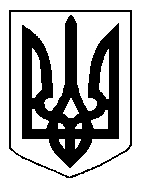 БІЛОЦЕРКІВСЬКА МІСЬКА РАДА	КИЇВСЬКОЇ ОБЛАСТІ	Р І Ш Е Н Н Я

від  30 травня 2019 року                                                                        № 3910-71-VIIПро затвердження проекту землеустрою щодо відведення земельної ділянки  та передачу земельної ділянки комунальної власності у власністьгромадянці Ярушевській Ніні МикитівніРозглянувши звернення постійної комісії з питань земельних відносин та земельного кадастру, планування території, будівництва, архітектури, охорони пам’яток, історичного середовища та благоустрою до міського голови від 24.04.2019 року №193/2-17, протокол постійної комісії з питань  земельних відносин та земельного кадастру, планування території, будівництва, архітектури, охорони пам’яток, історичного середовища та благоустрою від 23.04.2019 року №175, заяву громадянки Ярушевської Ніни Микитівни від 22 квітня 2019 року №2504, проект землеустрою щодо відведення земельної ділянки, відповідно до ст. ст. 12, 40, 79-1, 116, 118, 121, 122, 123, 125, 126, 186, 186-1 Земельного кодексу України, ч.3 ст. 24 Закону України «Про регулювання містобудівної діяльності», ч. 5 ст. 16 Закону України «Про Державний земельний кадастр», ст. 50 Закону України «Про землеустрій», п.34 ч.1 ст. 26 Закону України «Про місцеве самоврядування в Україні», міська рада вирішила:1.Затвердити проект землеустрою щодо відведення земельної ділянки громадянці Ярушевській Ніні Микитівні з цільовим призначенням 02.05. Для будівництва індивідуальних гаражів  за адресою: вулиця Сквирське шосе 222а,  Гаражний кооператив «Зустріч», гараж №4  площею 0,0023 га, що додається.2.Передати земельну ділянку комунальної власності у власність громадянці Ярушевській Ніні Микитівні з цільовим призначенням 02.05. Для будівництва індивідуальних гаражів  за адресою: вулиця Сквирське шосе 222а,  Гаражний кооператив «Зустріч», гараж №4  площею 0,0023 га, за рахунок земель населеного пункту м. Біла Церква. Кадастровий номер: 3210300000:02:027:0037.3.Громадянці, зазначеній в цьому рішенні зареєструвати право власності на земельну ділянку в Державному реєстрі речових прав на нерухоме майно.4. Контроль за виконанням цього рішення покласти на постійну комісію з питань  земельних відносин та земельного кадастру, планування території, будівництва, архітектури, охорони пам’яток, історичного середовища та благоустрою.Міський голова                                                                                                           Г. Дикий